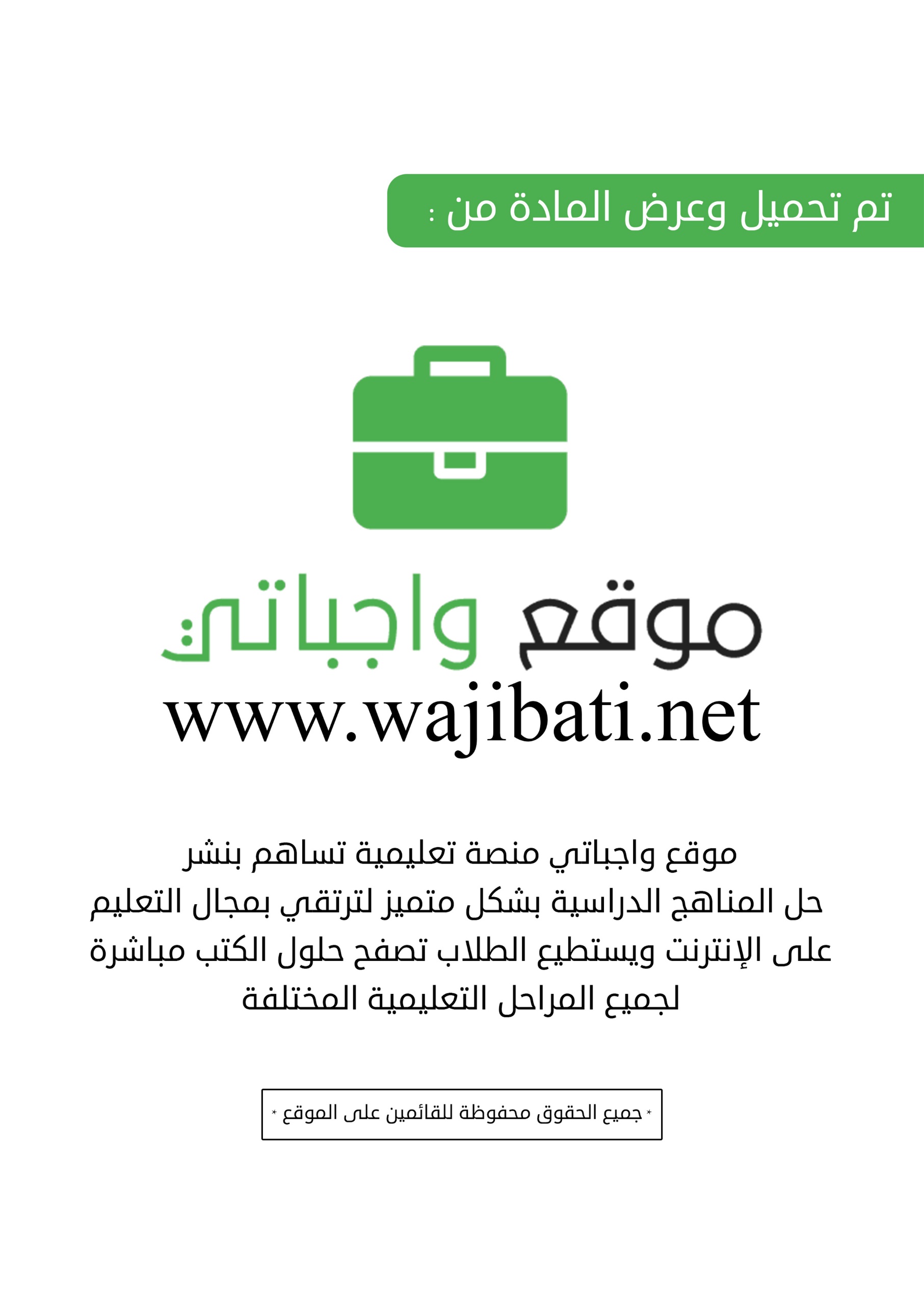 لمادةالوحدةموضوع الدرسالفصل الدراسيالتاريخعدد الحصصالتربية الاجتماعية والمواطنةالجغرافياالأرض  الثاني 2التمهيدفي الحصة الأولى اطرح التمهيد التالي:أبين عظمة الله سبحانه وتعالى في خلق الكون .الأهدافالهدفالهدفالزمنالتقويمالتقويمالتقويمالتقويمالتكاليف المنزليةالتكاليف المنزليةالتكاليف المنزليةالتكاليف المنزليةالأهداف1بيان قدرة الله سبحانه وتعالى في خلق الأرض.15النوعتشخيصيالسؤالأبين قدرة الله سبحانه وتعالى في خلق الأرض.النوعصواب وخطأالنصعمل نبينا محمد صلى الله عليه وسلم وهو صغير برعي الغنم ليساعد عمه أبوطالب.الأهداف2معرفة شكل الأرض .20النوعتكوينيالسؤالأعرف شكل الأرض .النوعصواب وخطأالنصتربى نبينا محمد صلى الله عليه وسلم على أخلاق العرب الحميدة.الأهداف3توضيح معنى كروية الأرض ولماذا لا نرى كرويتها20النوعتكوينيالسؤالأوضح معنى كروية الأرض ولماذا لا نرى كرويتهاالنوعاختيارات من متعددالنصولد النبي محمد صلى الله عليه وسلم في عام:الأهداف4أن يقتدي الطالب بأخلاق النبي صلى الله عليه وسلم.15النوعختامي السؤالولد نبينا محمد صلى الله عليه وسلم في:النوعاختيارات من متعددالنصجزاء الإحسان هو:الاستراتيجياتالاستراتيجية دور المعلمدور المتعلمالوسائل التعليمةالاستراتيجياتالتعلم التعاونيتقسيم الطلاب الى اربع مجموعات وتزويد الطلاب بالإرشادات اللازمة للعمل واختيار منسق كل مجموعة وتحديد الأدوار والمسؤوليات.متابعة افراد المجموعة والتأكد من تفاعلهم مع التوجيهات والارشادات وتقديم المساعدة لمن يحتاجها.ربط الأفكار بعد انتهاء العمل التعاوني، وتوضيح وتلخيص ما تعلمه الطلاب مع تقويم أداء الطلاب وتحديد الواجبات الصفية وتقويم تحصيل الطلاب.تقسيم عناصر الدرس على الطلاب للحصص الثلاث وتكليف كل مجموعة بتجهيز المطلوب منها للدرسالطلاب هم من يثيرون التساؤلات ويحلون المشاكل المطروحة، ومن أدوار الطلاب ما يلي:القائد: وهو المسؤول عن توجيه أفراد المجموعة نحو تحقيق الأهداف.الشارح: وهو الذي يستوضح عن فهم وتعلم أفراد المجموعة للدرس ويطلب من كل فرد التوضيح للتأكد من فهم كل مجموعة.المقرر: هو الذي يكتب ويسجل كلما يدور في سبيل التوصل إلى حل للسؤال المطروح.المراقب: وهو الذي يتأكد من تقدم المجموعة نحو بلوغ الهدف كما يتأكد من قيام كل فرد بدوره.المتحدث: وهو الذي يتحدث باسم المجموعة كمندوب ويناقش أعمالهم.كتاب الطالب / النشاطجهاز عرضشفافياتجهاز تسجيلمجسماتعيناتفيلم تعليميلوحاتمراجعأخرى................المواد التعليمية المساندةالاثراءالاثراء روابط خارجيةالمواد التعليمية المساندةالاسمالنوعفلم وثائقي يشرح حياة الرسول منذو ولادتة الى وفاتةالمواد التعليمية المساندةMP3فلم وثائقي يشرح حياة الرسول منذو ولادتة الى وفاتةالمواد التعليمية المساندةMP3فلم وثائقي يشرح حياة الرسول منذو ولادتة الى وفاتةمادةالوحدةموضوع الدرسالفصل الدراسيالتاريخعدد الحصصالتربية الاجتماعية والمواطنةالجغرافياأشكال سطج الأرضالثاني 2التمهيدمن المناسب أن يبدا المعلم الدرس بالسؤال التالي:- ما تعريف كوكب الأرض؟الأهدافالهدفالهدفالزمنالتقويمالتقويمالتقويمالتقويمالتكاليف المنزليةالتكاليف المنزليةالتكاليف المنزليةالتكاليف المنزليةالأهداف1أن يستنتج الطالب أن الأرض ليست كاملة الاستدارة.10النوع صواب وخطأالسؤالشكل الأرض كامل الاستدارة.النوع	صواب وخطأالسؤالاستطاع الإنسان من خلال الفضاء رؤية الأرض بشكلها الكروي.الأهداف2أن يتعرف الطالب على شكل الأرض.10النوع صواب وخطأالسؤالشكل الأرض كامل الاستدارة.النوعإكمال الناقصالسؤالاختلاف طول قطري الأرض يدل على أن الأرض ليست كاملة ......... .الأهداف34أن يعمق الطالب إيمانه بالله سبحانه وتعالى من خلال تدبر شكل الأرض.أن يقارن الطالب بيت القطر القطبي والاستوائي.105 النوع صواب وخطأالسؤالأبعاد الأرض متساوية.النوع	اختيارات من متعددالسؤالالخط الوهمي المستقيم الواصل بين القطبين والمار بمركز الأرض هو:الأهداف34أن يعمق الطالب إيمانه بالله سبحانه وتعالى من خلال تدبر شكل الأرض.أن يقارن الطالب بيت القطر القطبي والاستوائي.105 النوع اختيارات من متعددالسؤالشكل الأرض:النوع	اختيارات من متعددالسؤالالخط الوهمي المستقيم الواصل بين القطبين والمار بمركز الأرض هو:الاستراتيجياتاستراتيجية دور المعلمدور المتعلمالوسائل التعليمةالاستراتيجياتالاستقصاء من المناسب أن يبدأ المعلم بعرض فقرة من الكتاب المدرسي توضح شكل الأرض ويطرح المعلومة التالية: في الماضي البعيد لم يكن باستطاعة الإنسان رؤية أكثر مما يصل إليه بصره, ويقع في محيط بيئته فهو ينتقل على أرض منبسطة أينما سار وحل, حيث تبدو الأرض منبسطة تماماً, ولا يظهر له أي انحناء في سطحها وسبب ذلك أن ما يراه الإنسان من مساحة الأرض وهو سائر عليها صغير جداً بالنسبة لمساحتها؛ ولذا لم يتمكن الإنسان قديماً أن يرى صورة شكل الأرض.  يترك للطالب القيام بسلسلة تجارب وجمع البيانات اللازمة لحل المشكلة وتنظيمها وتفسيرها، واتباع مراحل الاستقصاء مثل ترك المجال للطلاب فرصة لتوضيح شكل الأرض.
وبعد الاستقصاء تكليف الطلاب بكتابة تقرير عن النتائج التي توصلوا لها .كتاب الطالب / النشاطجهاز عرضشفافياتجهاز تسجيلمجسماتعيناتفيلم تعليميلوحاتالمواد التعليمية المساندةالاثراءالاثراء روابط خارجيةالمواد التعليمية المساندةالاسمالنوعفلم وثائقي يشرح حياة الرسول منذو ولادتة الى وفاتةالمواد التعليمية المساندةMP3فلم وثائقي يشرح حياة الرسول منذو ولادتة الى وفاتةالمواد التعليمية المساندةMP3فلم وثائقي يشرح حياة الرسول منذو ولادتة الى وفاتةالمادةالوحدةموضوع الدرسالفصل الدراسيالتاريخعدد الحصصالتربية الاجتماعية والمواطنةالجغرافيادوران الأرضالثاني 2التمهيدمن المناسب أن يبدأ بطرح السؤال التالي:
- لماذا لا يشعر سكان الأرض بحركتها؟الأهدافالهدفالهدفالزمنالتقويمالتقويمالتقويمالتقويمالتكاليف المنزليةالتكاليف المنزليةالتكاليف المنزليةالتكاليف المنزليةالأهداف1أن يستنتج الطالب أن للأرض حركة منتظمة لا يشعر بها الإنسان.10النوع 	صواب وخطأالسؤالالإنسان لا يشعر بحركة الأرض بسبب كبر حجم الأرض.النوعصواب وخطأالسؤالتدور الأرض حول الشمس من الشرق إلى الغرب.الأهداف2أن يميز الطالب بين حركات الأرض.10النوع 	صواب وخطأالسؤالالإنسان لا يشعر بحركة الأرض بسبب كبر حجم الأرض.النوعصواب وخطأالسؤاليتقدم الوقت في الأماكن الغربية من خط جرينتش على الأماكن التي تقع شرقه.الأهداف3أن يتنبأ الطالب نتيجة الحركة اليومية.10النوع 	مقاليالسؤاللماذا لا يشعر سكان الأرض بحركتها ؟النوعاختيار من متعددالسؤالينتج عن دروة الأرض حول نفسها :الأهداف3أن يتنبأ الطالب نتيجة الحركة اليومية.10النوع إكمال الناقصالسؤالللأرض حركتان: حركة حول نفسها وحركة حول ......... .النوعاختيار من متعددالسؤالينتج عن دروة الأرض حول نفسها :الاستراتيجياتاستراتيجية دور المعلمدور المتعلمالوسائل التعليمةالاستراتيجياتالتعلم التعاوني•يتم تقسيم الطلاب إلى مجموعات صغيرة غير متجانسة.
•توزيع الأدوار على الطلاب، بحيث كل طالب له دور محدد في المجموعة.
•المهام التعاونية بحيث يكون كل طالب مسؤول عن مهمة معينة في مجموعته.
•التجول بين المجموعات، ومراقبة عملهم، وتعزيز أعمالهم، ومساعدة من يحتاج إلى مساعدة، وتقديم التغذية الراجعة لهم.
•مطالبة الطلاب بعرض أعمالهم على بقية المجموعات.

ثم تطرح الأسئلة التالية :
1- بالتعاون مع أفراد مجموعتك، ناقش لماذا لا يشعر الإنسان بحركة الأرض؟ (6 دقائق + 4 دقائق للمناقشة).
2- بالتعاون مع أفراد مجموعتك، كم حركة للأرض ؟ وماهي ؟ ((6 دقائق + 4 دقائق للمناقشة).
3- بالتعاون مع أفراد مجموعتك، ماذا ينتج عن دوران الأرض حول نفسها؟(6 دقائق + 4 دقائق للمناقشة).التلاميذ هم من يثيرون التساؤلات ويحلون المشاكل المطروحة , ومن أدوار الطلاب ما يلي:
القائد
وهو المسؤول عن توجيه أفراد المجموعة نحو تحقيق الأهداف.
الشارح
وهو الذي يستوضح عن فهم وتعلم أفراد المجموعة للدرس ويطلب من كل فرد التوضيح للتأكد من فهم كل فرد في المجموعة .
المقرر
هو الذي يكتب ويسجل كلما يدور من مناقشات في سبيل التوصل إلى حل للسؤال المطروح.
المراقب
وهو الذي يتأكد من تقدم المجموعة نحو بلوغ الهدف كما يتأكد من قيام كل فرد بدوره
المتحدث
وهو الذي يتحدث باسم المجموعة كمندوب ويناقش اعمالهم .كتاب الطالب / النشاطجهاز عرضشفافياتجهاز تسجيلمجسماتعيناتفيلم تعليميلوحاتمراجعأخرى .................المواد التعليمية المساندةالاثراءالاثراءالاثراء روابط خارجية روابط خارجية روابط خارجية روابط خارجية روابط خارجية روابط خارجيةالمواد التعليمية المساندةالاسمالاسمالنوعفلم وثائقي يشرح حياة الرسول منذو ولادتة الى وفاتةفلم وثائقي يشرح حياة الرسول منذو ولادتة الى وفاتةفلم وثائقي يشرح حياة الرسول منذو ولادتة الى وفاتةفلم وثائقي يشرح حياة الرسول منذو ولادتة الى وفاتةفلم وثائقي يشرح حياة الرسول منذو ولادتة الى وفاتةفلم وثائقي يشرح حياة الرسول منذو ولادتة الى وفاتةالمواد التعليمية المساندةMP3فلم وثائقي يشرح حياة الرسول منذو ولادتة الى وفاتةفلم وثائقي يشرح حياة الرسول منذو ولادتة الى وفاتةفلم وثائقي يشرح حياة الرسول منذو ولادتة الى وفاتةفلم وثائقي يشرح حياة الرسول منذو ولادتة الى وفاتةفلم وثائقي يشرح حياة الرسول منذو ولادتة الى وفاتةفلم وثائقي يشرح حياة الرسول منذو ولادتة الى وفاتةالمواد التعليمية المساندةMP3فلم وثائقي يشرح حياة الرسول منذو ولادتة الى وفاتةفلم وثائقي يشرح حياة الرسول منذو ولادتة الى وفاتةفلم وثائقي يشرح حياة الرسول منذو ولادتة الى وفاتةفلم وثائقي يشرح حياة الرسول منذو ولادتة الى وفاتةفلم وثائقي يشرح حياة الرسول منذو ولادتة الى وفاتةفلم وثائقي يشرح حياة الرسول منذو ولادتة الى وفاتةالمادةالمادةالوحدةالوحدةالوحدةموضوع الدرسالفصل الدراسيالتاريخعدد الحصصالتربية الاجتماعية والمواطنةالتربية الاجتماعية والمواطنةالجغرافياالجغرافياالجغرافيادوران القمر حول الأرضالثاني 2التمهيدمن المناسب أن يبدأ بمناقشة الطلاب في الدرس السابق بشكل سريع ومن خلال طرح الأسئلة التالية:
- لماذا لا يشعر سكان الأرض بحركتها؟
- كم حركة للأرض؟ وماهي؟الأهدافالهدفالهدفالزمنالتقويمالتقويمالتقويمالتقويمالتكاليف المنزليةالتكاليف المنزليةالتكاليف المنزليةالتكاليف المنزليةالأهداف1أن يعدد الطالب اسباب حدوث الفصول الأربعة.10النوع مقاليالسؤالأذكر أسباب حدوث الفصول الأربعة ؟النوعاختيارات من متعددالسؤالمدة دوران الأرض حول الشمس:الأهداف2أن يؤمن الطالب بعظمة الله من خلال معرفته بدقة حركات الأرض.10النوع مقاليالسؤالأذكر أسباب حدوث الفصول الأربعة ؟النوعإكمال الناقصالسؤاليحل فصل الصيف في نصف الأرض الشمالي في 21 يونيو , ويكون في نصف الكرة الجنوبي فصل ......... .الأهداف3أن يناقش الطالب زملاءه الطلاب في الفصول الأربعة.10النوع اختيارات من متعددالسؤالحدّد الشكل الصحيح لمحور الأرض من بين الأشكال التالية:النوعإكمال الناقصالسؤاليحل فصل الصيف في نصف الأرض الشمالي في 21 يونيو , ويكون في نصف الكرة الجنوبي فصل ......... .الأهداف3أن يناقش الطالب زملاءه الطلاب في الفصول الأربعة.10النوع اختيارات من متعددالسؤالمدة دوران الأرض حول نفسها:النوعإكمال الناقصالسؤاليحل فصل الصيف في نصف الأرض الشمالي في 21 يونيو , ويكون في نصف الكرة الجنوبي فصل ......... .الاستراتيجياتاستراتيجية دور المعلمدور المتعلمالوسائل التعليمةالاستراتيجياتفرايرتوجيه الطلاب إلى كتابة خبراتهم حول  كل مفهوم في نموذج فراير فردياً أو جماعياً.
من خلال التالي:
1- المفهوم: ( دورة الأرض السنوية وهي حركة الأرض حول الشمس في مدار بيضاوي من الغرب إلى الشرق خلال سنة)
2ـ خصائص المفهوم: (حدوث الفصول الأربعة)
3- الأمثلة الدالة: ( الصيف - الخريف - الشتاء - الربيع )
4- الأمثلة غير الدالة: (تعاقب الليل والنهار- اختلاف الزمن)يشرح  الطالب دورة الأرض السنوية حول الشمس بأسلوبه الخاص مع ذكر  أسباب حدوث الفصول الأربعة وأمثلة دالة مثل الشتاء والصيف والربيع والخريف.كتاب الطالب / النشاطجهاز عرضشفافياتجهاز تسجيلمجسماتعيناتفيلم تعليميلوحاتمراجعأخرى .................المواد التعليمية المساندةالاثراءالاثراءالاثراء روابط خارجية روابط خارجية روابط خارجية روابط خارجية روابط خارجية روابط خارجيةالمواد التعليمية المساندةالاسمالاسمالنوعفلم وثائقي يشرح حياة الرسول منذو ولادتة الى وفاتةفلم وثائقي يشرح حياة الرسول منذو ولادتة الى وفاتةفلم وثائقي يشرح حياة الرسول منذو ولادتة الى وفاتةفلم وثائقي يشرح حياة الرسول منذو ولادتة الى وفاتةفلم وثائقي يشرح حياة الرسول منذو ولادتة الى وفاتةفلم وثائقي يشرح حياة الرسول منذو ولادتة الى وفاتةالمواد التعليمية المساندةMP3فلم وثائقي يشرح حياة الرسول منذو ولادتة الى وفاتةفلم وثائقي يشرح حياة الرسول منذو ولادتة الى وفاتةفلم وثائقي يشرح حياة الرسول منذو ولادتة الى وفاتةفلم وثائقي يشرح حياة الرسول منذو ولادتة الى وفاتةفلم وثائقي يشرح حياة الرسول منذو ولادتة الى وفاتةفلم وثائقي يشرح حياة الرسول منذو ولادتة الى وفاتةالمواد التعليمية المساندةMP3فلم وثائقي يشرح حياة الرسول منذو ولادتة الى وفاتةفلم وثائقي يشرح حياة الرسول منذو ولادتة الى وفاتةفلم وثائقي يشرح حياة الرسول منذو ولادتة الى وفاتةفلم وثائقي يشرح حياة الرسول منذو ولادتة الى وفاتةفلم وثائقي يشرح حياة الرسول منذو ولادتة الى وفاتةفلم وثائقي يشرح حياة الرسول منذو ولادتة الى وفاتةالمادةالمادةالوحدةالوحدةالوحدةموضوع الدرسالفصل الدراسيالتاريخعدد الحصصالتربية الاجتماعية والمواطنةالتربية الاجتماعية والمواطنةالجغرافياالجغرافياالجغرافياالخارطةالثاني 2التمهيدفي الحصة الأولى اطرح التمهيد التالي:كيف أعرف موقع وطني المملكة العربية السعودية؟  الأهدافالهدفالهدفالزمنالتقويمالتقويمالتقويمالتقويمالتكاليف المنزليةالتكاليف المنزليةالتكاليف المنزليةالتكاليف المنزليةالأهداف1توضيح المقصود بالخارطة ..15النوعتشخيصيالسؤالأوضح المقصود بالخارطةالنوعصواب وخطأالنصعمل نبينا محمد صلى الله عليه وسلم وهو صغير برعي الغنم ليساعد عمه أبوطالب.الأهداف2بيان فوائد الخارطة.20النوعتكوينيالسؤالأبين فوائد الخارطة.النوعصواب وخطأالنصتربى نبينا محمد صلى الله عليه وسلم على أخلاق العرب الحميدة.الأهداف3ذكر عناصر الخارطة..20النوعتكوينيالسؤالأذكر عناصر الخارطة.النوعاختيارات من متعددالنصولد النبي محمد صلى الله عليه وسلم في عام:الأهداف4معرفة كيفية نظم المعلومات الجغرافية15النوعختامي السؤالأعرف كيفية نظم المعلومات الجغرافيةالنوعاختيارات من متعددالنصجزاء الإحسان هو:الاستراتيجياتالاستراتيجية دور المعلمدور المتعلمالوسائل التعليمةالاستراتيجياتالتعلم التعاونيتقسيم الطلاب الى اربع مجموعات وتزويد الطلاب بالإرشادات اللازمة للعمل واختيار منسق كل مجموعة وتحديد الأدوار والمسؤوليات.متابعة افراد المجموعة والتأكد من تفاعلهم مع التوجيهات والارشادات وتقديم المساعدة لمن يحتاجها.ربط الأفكار بعد انتهاء العمل التعاوني، وتوضيح وتلخيص ما تعلمه الطلاب مع تقويم أداء الطلاب وتحديد الواجبات الصفية وتقويم تحصيل الطلاب.تقسيم عناصر الدرس على الطلاب للحصص الثلاث وتكليف كل مجموعة بتجهيز المطلوب منها للدرسالطلاب هم من يثيرون التساؤلات ويحلون المشاكل المطروحة، ومن أدوار الطلاب ما يلي:القائد: وهو المسؤول عن توجيه أفراد المجموعة نحو تحقيق الأهداف.الشارح: وهو الذي يستوضح عن فهم وتعلم أفراد المجموعة للدرس ويطلب من كل فرد التوضيح للتأكد من فهم كل مجموعة.المقرر: هو الذي يكتب ويسجل كلما يدور في سبيل التوصل إلى حل للسؤال المطروح.المراقب: وهو الذي يتأكد من تقدم المجموعة نحو بلوغ الهدف كما يتأكد من قيام كل فرد بدوره.المتحدث: وهو الذي يتحدث باسم المجموعة كمندوب ويناقش أعمالهم.كتاب الطالب / النشاطجهاز عرضشفافياتجهاز تسجيلمجسماتعيناتفيلم تعليميلوحاتمراجعأخرى................المواد التعليمية المساندةالاثراءالاثراء روابط خارجيةالمواد التعليمية المساندةالاسمالنوعفلم وثائقي يشرح حياة الرسول منذو ولادتة الى وفاتةالمواد التعليمية المساندةMP3فلم وثائقي يشرح حياة الرسول منذو ولادتة الى وفاتةالمواد التعليمية المساندةMP3فلم وثائقي يشرح حياة الرسول منذو ولادتة الى وفاتةالمادةالوحدةموضوع الدرسالفصل الدراسيالتاريخعدد الحصصالتربية الاجتماعية والمواطنةشبه الجزيرة العربية شبه الجزيرة العربيةالثاني 2التمهيدفي الحصة الأولى اطرح التمهيد التالي:أين تقع شبه الجزيرة العربيةالأهدافالهدفالهدفالزمنالتقويمالتقويمالتقويمالتقويمالتكاليف المنزليةالتكاليف المنزليةالتكاليف المنزليةالتكاليف المنزليةالأهداف1توضيح موقع شبه الجزيرة العربية15النوعتشخيصيالسؤالأوضح موقع شبه الجزيرة العربية .:النوعصواب وخطأالنصعمل نبينا محمد صلى الله عليه وسلم وهو صغير برعي الغنم ليساعد عمه أبوطالب.الأهداف2استنتاج أهمية موقع الجزيرة العربية تاريخيا20النوعتكوينيالسؤالأستنتج أهمية موقع الجزيرة العربية تاريخيا.النوعصواب وخطأالنصتربى نبينا محمد صلى الله عليه وسلم على أخلاق العرب الحميدة.الأهداف3أن بيان الحضارات التي نشأت في شبه جزيرة العرب واهميتها..20النوعتكوينيالسؤالأبين الحضارات التي نشأت في شبه جزيرة العرب واهميتها.النوعاختيارات من متعددالنصولد النبي محمد صلى الله عليه وسلم في عام:الأهداف4معرفة اللغة العربية ونشأتها وأهميتها في شبه الجزيرة العربية.15النوعختامي السؤالأعرف اللغة العربية ونشأتها وأهميتها في شبه الجزيرة العربيةالنوعاختيارات من متعددالنصجزاء الإحسان هو:الاستراتيجياتالاستراتيجية دور المعلمدور المتعلمالوسائل التعليمةالاستراتيجياتالتعلم التعاونيتقسيم الطلاب الى اربع مجموعات وتزويد الطلاب بالإرشادات اللازمة للعمل واختيار منسق كل مجموعة وتحديد الأدوار والمسؤوليات.متابعة افراد المجموعة والتأكد من تفاعلهم مع التوجيهات والارشادات وتقديم المساعدة لمن يحتاجها.ربط الأفكار بعد انتهاء العمل التعاوني، وتوضيح وتلخيص ما تعلمه الطلاب مع تقويم أداء الطلاب وتحديد الواجبات الصفية وتقويم تحصيل الطلاب.تقسيم عناصر الدرس على الطلاب للحصص الثلاث وتكليف كل مجموعة بتجهيز المطلوب منها للدرسالطلاب هم من يثيرون التساؤلات ويحلون المشاكل المطروحة، ومن أدوار الطلاب ما يلي:القائد: وهو المسؤول عن توجيه أفراد المجموعة نحو تحقيق الأهداف.الشارح: وهو الذي يستوضح عن فهم وتعلم أفراد المجموعة للدرس ويطلب من كل فرد التوضيح للتأكد من فهم كل مجموعة.المقرر: هو الذي يكتب ويسجل كلما يدور في سبيل التوصل إلى حل للسؤال المطروح.المراقب: وهو الذي يتأكد من تقدم المجموعة نحو بلوغ الهدف كما يتأكد من قيام كل فرد بدوره.المتحدث: وهو الذي يتحدث باسم المجموعة كمندوب ويناقش أعمالهم.كتاب الطالب / النشاطجهاز عرضشفافياتجهاز تسجيلمجسماتعيناتفيلم تعليميلوحاتمراجعأخرى................المواد التعليمية المساندةالاثراءالاثراءالاثراء روابط خارجية روابط خارجية روابط خارجية روابط خارجية روابط خارجية روابط خارجيةالمواد التعليمية المساندةالاسمالاسمالنوعفلم وثائقي يشرح حياة الرسول منذو ولادتة الى وفاتةفلم وثائقي يشرح حياة الرسول منذو ولادتة الى وفاتةفلم وثائقي يشرح حياة الرسول منذو ولادتة الى وفاتةفلم وثائقي يشرح حياة الرسول منذو ولادتة الى وفاتةفلم وثائقي يشرح حياة الرسول منذو ولادتة الى وفاتةفلم وثائقي يشرح حياة الرسول منذو ولادتة الى وفاتةالمواد التعليمية المساندةMP3فلم وثائقي يشرح حياة الرسول منذو ولادتة الى وفاتةفلم وثائقي يشرح حياة الرسول منذو ولادتة الى وفاتةفلم وثائقي يشرح حياة الرسول منذو ولادتة الى وفاتةفلم وثائقي يشرح حياة الرسول منذو ولادتة الى وفاتةفلم وثائقي يشرح حياة الرسول منذو ولادتة الى وفاتةفلم وثائقي يشرح حياة الرسول منذو ولادتة الى وفاتةالمواد التعليمية المساندةMP3فلم وثائقي يشرح حياة الرسول منذو ولادتة الى وفاتةفلم وثائقي يشرح حياة الرسول منذو ولادتة الى وفاتةفلم وثائقي يشرح حياة الرسول منذو ولادتة الى وفاتةفلم وثائقي يشرح حياة الرسول منذو ولادتة الى وفاتةفلم وثائقي يشرح حياة الرسول منذو ولادتة الى وفاتةفلم وثائقي يشرح حياة الرسول منذو ولادتة الى وفاتةالمادةالمادةالوحدةالوحدةالوحدةموضوع الدرسالفصل الدراسيالتاريخعدد الحصصالتربية الاجتماعية والوطنيةالتربية الاجتماعية والوطنيةشبه الجزيرة العربيةشبه الجزيرة العربيةشبه الجزيرة العربيةشبه الجزيرة العربية – السكان وأحوالهمالثاني 2التمهيدفي الحصة الأولى اطرح التمهيد التالي:بيان حضارة الجزيرة العربيةالأهدافالهدفالهدفالزمنالتقويمالتقويمالتقويمالتقويمالتكاليف المنزليةالتكاليف المنزليةالتكاليف المنزليةالتكاليف المنزليةالأهداف1بيان سكان الجزيرة العربية وأقسامهم15النوعتشخيصيالسؤالأبين سكان الجزيرة العربية وأقسامهم ..النوعصواب وخطأالنصأبين سكان الجزيرة العربية وأقسامهم ..الأهداف2معرفة الحياة الدينية لسكان شبه الجزيرة العربية والعبادات التي وجدت  وأثرها20النوعتكوينيالسؤالأعرف الحياة الدينية لسكان شبه الجزيرة العربية والعبادات التي وجدت  وأثرها.النوعصواب وخطأالنصأعرف الحياة الدينية لسكان شبه الجزيرة العربية والعبادات التي وجدت  وأثرها.الأهداف3ذكر الحياة السياسية والاجتماعية والاقتصادية لسكان شبه الجزيرة العربية20النوعتكوينيالسؤالأذكر الحياة السياسية والاجتماعية والاقتصادية لسكان شبه الجزيرة العربيةالنوعاختيارات من متعددالنصأذكر الحياة السياسية والاجتماعية والاقتصادية لسكان شبه الجزيرة العربيةالأهداف4.15النوعختامي السؤالولد نبينا محمد صلى الله عليه وسلم في:النوعاختيارات من متعددالنصجزاء الإحسان هو:الاستراتيجياتالاستراتيجية دور المعلمدور المتعلمالوسائل التعليمةالاستراتيجياتالتعلم التعاونيتقسيم الطلاب الى اربع مجموعات وتزويد الطلاب بالإرشادات اللازمة للعمل واختيار منسق كل مجموعة وتحديد الأدوار والمسؤوليات.متابعة افراد المجموعة والتأكد من تفاعلهم مع التوجيهات والارشادات وتقديم المساعدة لمن يحتاجها.ربط الأفكار بعد انتهاء العمل التعاوني، وتوضيح وتلخيص ما تعلمه الطلاب مع تقويم أداء الطلاب وتحديد الواجبات الصفية وتقويم تحصيل الطلاب.تقسيم عناصر الدرس على الطلاب للحصص الثلاث وتكليف كل مجموعة بتجهيز المطلوب منها للدرسالطلاب هم من يثيرون التساؤلات ويحلون المشاكل المطروحة، ومن أدوار الطلاب ما يلي:القائد: وهو المسؤول عن توجيه أفراد المجموعة نحو تحقيق الأهداف.الشارح: وهو الذي يستوضح عن فهم وتعلم أفراد المجموعة للدرس ويطلب من كل فرد التوضيح للتأكد من فهم كل مجموعة.المقرر: هو الذي يكتب ويسجل كلما يدور في سبيل التوصل إلى حل للسؤال المطروح.المراقب: وهو الذي يتأكد من تقدم المجموعة نحو بلوغ الهدف كما يتأكد من قيام كل فرد بدوره.المتحدث: وهو الذي يتحدث باسم المجموعة كمندوب ويناقش أعمالهم.كتاب الطالب / النشاطجهاز عرضشفافياتجهاز تسجيلمجسماتعيناتفيلم تعليميلوحاتمراجعأخرى................المواد التعليمية المساندةالاثراءالاثراء روابط خارجيةالمواد التعليمية المساندةالاسمالنوعفلم وثائقي يشرح حياة الرسول منذو ولادتة الى وفاتةالمواد التعليمية المساندةMP3فلم وثائقي يشرح حياة الرسول منذو ولادتة الى وفاتةالمواد التعليمية المساندةMP3فلم وثائقي يشرح حياة الرسول منذو ولادتة الى وفاتةالتربية الاجتماعية والوطنيةشبه الجزيرة العربيةالآثارالثاني 2التمهيدفي الحصة الأولى اطرح التمهيد التالي:عرض صور للآثار في وطني ومناقشة الطلاب حولهاالأهدافالهدفالهدفالزمنالتقويمالتقويمالتقويمالتقويمالتكاليف المنزليةالتكاليف المنزليةالتكاليف المنزليةالتكاليف المنزليةالأهداف1معرفة المقصود بمصطلح الآثار.15النوعتشخيصيالسؤالأعرف المقصود بمصطلح الآثار:النوعصواب وخطأالنصأعرف المقصود بمصطلح الآثار:الأهداف2بيان بعض من آثار وطني التي تعود في تاريخها إلى آلاف السنين.20النوعتكوينيالسؤالأبين بعض من آثار وطني التي تعود في تاريخها إلى آلاف السنين.النوعصواب وخطأالنصأبين بعض من آثار وطني التي تعود في تاريخها إلى آلاف السنين.الأهداف3ذكر الأهمية التاريخية لآثار وطني20النوعتكوينيالسؤالأذكر الأهمية التاريخية لآثار وطني .النوعاختيارات من متعددالنصأذكر الأهمية التاريخية لآثار وطني .الأهداف4استنتاج واجبنا تجاه آثار وطني.15النوعختامي السؤالولد نبينا محمد صلى الله عليه وسلم في:النوعاختيارات من متعددالنصجزاء الإحسان هو:الاستراتيجياتالاستراتيجية دور المعلمدور المتعلمالوسائل التعليمةالاستراتيجياتالتعلم التعاونيتقسيم الطلاب الى اربع مجموعات وتزويد الطلاب بالإرشادات اللازمة للعمل واختيار منسق كل مجموعة وتحديد الأدوار والمسؤوليات.متابعة افراد المجموعة والتأكد من تفاعلهم مع التوجيهات والارشادات وتقديم المساعدة لمن يحتاجها.ربط الأفكار بعد انتهاء العمل التعاوني، وتوضيح وتلخيص ما تعلمه الطلاب مع تقويم أداء الطلاب وتحديد الواجبات الصفية وتقويم تحصيل الطلاب.تقسيم عناصر الدرس على الطلاب للحصص الثلاث وتكليف كل مجموعة بتجهيز المطلوب منها للدرسالطلاب هم من يثيرون التساؤلات ويحلون المشاكل المطروحة، ومن أدوار الطلاب ما يلي:القائد: وهو المسؤول عن توجيه أفراد المجموعة نحو تحقيق الأهداف.الشارح: وهو الذي يستوضح عن فهم وتعلم أفراد المجموعة للدرس ويطلب من كل فرد التوضيح للتأكد من فهم كل مجموعة.المقرر: هو الذي يكتب ويسجل كلما يدور في سبيل التوصل إلى حل للسؤال المطروح.المراقب: وهو الذي يتأكد من تقدم المجموعة نحو بلوغ الهدف كما يتأكد من قيام كل فرد بدوره.المتحدث: وهو الذي يتحدث باسم المجموعة كمندوب ويناقش أعمالهم.كتاب الطالب / النشاطجهاز عرضشفافياتجهاز تسجيلمجسماتعيناتفيلم تعليميلوحاتمراجعأخرى................المواد التعليمية المساندةالاثراءالاثراء روابط خارجيةالمواد التعليمية المساندةالاسمالنوعفلم وثائقي يشرح حياة الرسول منذو ولادتة الى وفاتةالمواد التعليمية المساندةMP3فلم وثائقي يشرح حياة الرسول منذو ولادتة الى وفاتةالمواد التعليمية المساندةMP3فلم وثائقي يشرح حياة الرسول منذو ولادتة الى وفاتةالتربية الاجتماعية والوطنيةالأنبياءآدم ونوح   الثاني 2التمهيدفي الحصة الأولى اطرح التمهيد التالي:من هو أبو البشر ؟الأهدافالهدفالهدفالزمنالتقويمالتقويمالتقويمالتقويمالتكاليف المنزليةالتكاليف المنزليةالتكاليف المنزليةالتكاليف المنزليةالأهداف1سرد سيرة نبي الله آدم عليه السلام والدليل عليها من القرآن الكريم.15النوعتشخيصيالسؤالأعرف المقصود بمصطلح الآثار:النوعصواب وخطأالنصأسرد سيرة نبي الله آدم عليه السلام والدليل عليها من القرآن الكريم.الأهداف2معرفة سيرة سيدنا نوح عليخ السلام20النوعتكوينيالسؤالأبين بعض من آثار وطني التي تعود في تاريخها إلى آلاف السنين.النوعصواب وخطأالنصأعرف سيرة سيدنا نوح عليخ السلام.الأهداف3بيان صفات الأنبياء والمرسلين  20النوعتكوينيالسؤالأذكر الأهمية التاريخية لآثار وطني .النوعاختيارات من متعددالنصأبين  صفات الأنبياء والمرسلين  الأهداف4استنتاج واجبنا تجاه آثار وطني.15النوعختامي السؤالولد نبينا محمد صلى الله عليه وسلم في:النوعاختيارات من متعددالنصجزاء الإحسان هو:الاستراتيجياتالاستراتيجية دور المعلمدور المتعلمالوسائل التعليمةالاستراتيجياتالتعلم التعاونيتقسيم الطلاب الى اربع مجموعات وتزويد الطلاب بالإرشادات اللازمة للعمل واختيار منسق كل مجموعة وتحديد الأدوار والمسؤوليات.متابعة افراد المجموعة والتأكد من تفاعلهم مع التوجيهات والارشادات وتقديم المساعدة لمن يحتاجها.ربط الأفكار بعد انتهاء العمل التعاوني، وتوضيح وتلخيص ما تعلمه الطلاب مع تقويم أداء الطلاب وتحديد الواجبات الصفية وتقويم تحصيل الطلاب.تقسيم عناصر الدرس على الطلاب للحصص الثلاث وتكليف كل مجموعة بتجهيز المطلوب منها للدرسالطلاب هم من يثيرون التساؤلات ويحلون المشاكل المطروحة، ومن أدوار الطلاب ما يلي:القائد: وهو المسؤول عن توجيه أفراد المجموعة نحو تحقيق الأهداف.الشارح: وهو الذي يستوضح عن فهم وتعلم أفراد المجموعة للدرس ويطلب من كل فرد التوضيح للتأكد من فهم كل مجموعة.المقرر: هو الذي يكتب ويسجل كلما يدور في سبيل التوصل إلى حل للسؤال المطروح.المراقب: وهو الذي يتأكد من تقدم المجموعة نحو بلوغ الهدف كما يتأكد من قيام كل فرد بدوره.المتحدث: وهو الذي يتحدث باسم المجموعة كمندوب ويناقش أعمالهم.كتاب الطالب / النشاطجهاز عرضشفافياتجهاز تسجيلمجسماتعيناتفيلم تعليميلوحاتمراجعأخرى................المواد التعليمية المساندةالاثراءالاثراء روابط خارجيةالمواد التعليمية المساندةالاسمالنوعفلم وثائقي يشرح حياة الرسول منذو ولادتة الى وفاتةالمواد التعليمية المساندةMP3فلم وثائقي يشرح حياة الرسول منذو ولادتة الى وفاتةالمواد التعليمية المساندةMP3فلم وثائقي يشرح حياة الرسول منذو ولادتة الى وفاتةالتربية الاجتماعية والوطنيةالأنبياءالأنبياءالثاني 2التمهيدفي الحصة الأولى اطرح التمهيد التالي:من هم أولي العزم من الرسل ؟الأهدافالهدفالهدفالزمنالتقويمالتقويمالتقويمالتقويمالتكاليف المنزليةالتكاليف المنزليةالتكاليف المنزليةالتكاليف المنزليةالأهداف1معرفة الفرق بين النبي والرسول .15النوعتشخيصيالسؤالوالدة النبي محمد صلى الله عليه وسلم هي:النوعصواب وخطأالنصأعرف الفرق بين النبي والرسول ..الأهداف2بيان الهدف من إرسال الله سبحانه وتعالى الأنبياء والرسل عليه السلام20النوعتكوينيالسؤالولد نبينا محمد صلى الله عليه وسلم في شهر ربيع الأول عام..........النوعصواب وخطأالنصأبين الهدف من إرسال الله سبحناه وتعالى الأنبياء والرسل عليه السلام.الأهداف3سرد سيرة كل من إبراهيم وموسى وعيس عليهم الصلاة والسلام .20النوعتكوينيالسؤاليلتقي نسب نبينا محمد صلى الله عليه وسلم من جهة أبيه وأمه في..........النوعاختيارات من متعددالنصأسرد سيرة كل من إبراهيم وموسى وعيس عليهم الصلاة والسلامالأهداف4ذكر جانبا من الدروس والعبر من حياة أولي العزم من الرسل.15النوعختامي السؤالولد نبينا محمد صلى الله عليه وسلم في:النوعاختيارات من متعددالنصأذكر جانبا من الدروس والعبر من حياة أولي العزم من الرسلالاستراتيجياتالاستراتيجية دور المعلمدور المتعلمالوسائل التعليمةالاستراتيجياتالتعلم التعاونيتقسيم الطلاب الى اربع مجموعات وتزويد الطلاب بالإرشادات اللازمة للعمل واختيار منسق كل مجموعة وتحديد الأدوار والمسؤوليات.متابعة افراد المجموعة والتأكد من تفاعلهم مع التوجيهات والارشادات وتقديم المساعدة لمن يحتاجها.ربط الأفكار بعد انتهاء العمل التعاوني، وتوضيح وتلخيص ما تعلمه الطلاب مع تقويم أداء الطلاب وتحديد الواجبات الصفية وتقويم تحصيل الطلاب.تقسيم عناصر الدرس على الطلاب للحصص الثلاث وتكليف كل مجموعة بتجهيز المطلوب منها للدرسالطلاب هم من يثيرون التساؤلات ويحلون المشاكل المطروحة، ومن أدوار الطلاب ما يلي:القائد: وهو المسؤول عن توجيه أفراد المجموعة نحو تحقيق الأهداف.الشارح: وهو الذي يستوضح عن فهم وتعلم أفراد المجموعة للدرس ويطلب من كل فرد التوضيح للتأكد من فهم كل مجموعة.المقرر: هو الذي يكتب ويسجل كلما يدور في سبيل التوصل إلى حل للسؤال المطروح.المراقب: وهو الذي يتأكد من تقدم المجموعة نحو بلوغ الهدف كما يتأكد من قيام كل فرد بدوره.المتحدث: وهو الذي يتحدث باسم المجموعة كمندوب ويناقش أعمالهم.كتاب الطالب / النشاطجهاز عرضشفافياتجهاز تسجيلمجسماتعيناتفيلم تعليميلوحاتمراجعأخرى................المواد التعليمية المساندةالاثراءالاثراء روابط خارجيةالمواد التعليمية المساندةالاسمالنوعفلم وثائقي يشرح حياة الرسول منذو ولادتة الى وفاتةالمواد التعليمية المساندةMP3فلم وثائقي يشرح حياة الرسول منذو ولادتة الى وفاتةالمواد التعليمية المساندةMP3فلم وثائقي يشرح حياة الرسول منذو ولادتة الى وفاتةالمادةالوحدةموضوع الدرسالفصل الدراسيالتاريخعدد الحصصالتربية الاجتماعية والمواطنةالسيرة النبويةالنبي محمد صلى الله عليه وسلم قبل البعثةالثاني 2التمهيدفي بداية الحصة الأولى سوف اطرح الاسئلة التالية:ما الذي ينتج عن العمل في البيع والشراء؟كيف تكونت أسرة نبينا محمد صلى الله عليه وسلم؟وإعطاء الطلاب فرصة للإجابة وتقبل جميع الإجابات، ومن ثم شكر الطلاب على تفاعلهم.الحصة الثانية تكون لحل التمارين في كتاب النشاط.الأهدافالهدفالهدفالزمنالتقويمالتقويمالتقويمالتقويمالتكاليف المنزليةالتكاليف المنزليةالتكاليف المنزليةالتكاليف المنزليةالأهداف1أن يثمن الطالب عمل النبي صلى الله عليه وسلم بالتجارة.20النوعتشخيصيالسؤالعمل النبي صلى الله عليه وسلم في شبابه بـ:النوعصواب وخطأالنصاشتهر نبينا محمد صلى الله عليه وسلم بالصدق في القول، فلقبه قومه بالأمين.الأهداف2أن يناقش الطالب زواج النبي صلى الله عليه وسلم من خديجة رضي الله عنها.15النوعتكوينيالسؤالتقع بلاد الشام بالنسبة لمكة في جهة..........النوعاختيارات من متعددالنصجميع أولاد نبينا محمد صلى الله عليه وسلم من زوجته خديجة رضي الله عنها ماعدا:الأهداف3أن يذكر الطالب أولاد النبي صلى الله عليه وسلم الذكور.20النوعتكوينيالسؤالأرتب أسماء بنات نبينا محمد صلى الله عليه وسلم ترتيباً هجائياً.النوعاختيارات من متعددالنصأولاد النبي صلى اللّه عليه وسلم الذكور من زوجته خديجة بنت خويلد هما:الأهداف4أن يعدد الطالب بنات النبي صلى الله عليه وسلم.15النوعختامي السؤالعدد بنات النبي صلى اللّه عليه وسلم؟النوعاختيارات من متعددالنصمن بنات النبي صلى الله عليه وسلم:الاستراتيجياتالاستراتيجية دور المعلمدور المتعلمالوسائل التعليمةالاستراتيجياتخرائط المفاهيماتعاون مع الطلاب في تكوين المفاهيم الاساسية التي ستتفرع منها الخريطة الذهنية مثل (اولاد النبي صلى الله عليه وسلم - بنات النبي صلى الله عليه وسلم - زواجه من خديجة - عمله صلى الله عليه وسلم بالتجارة) اربط المفاهيم الجديدة بالسابقة بحيث تكون بنية تعليمية متكاملة.اتابع الطلاب باستمرار لتصحيح اي خطاء قد يحصل في تنظيم المفاهيم في الخارطة الذهنية.يقوم الطلاب بتنظيم المفاهيم بشكل مناسب وجيد يحقق الاهداف.يقوم الطلاب بالاعتماد على أنفسهم لعمل انشطة متنوعة باستخدام الخرائط الذهنية.كتاب الطالب / النشاطجهاز عرضشفافياتجهاز تسجيلمجسماتعيناتفيلم تعليميلوحاتمراجعأخرى................المواد التعليمية المساندةالاثراءالاثراء روابط خارجيةالمواد التعليمية المساندةالاسمالنوعالنبي صلى الله عليه وسلم قبل البعثهالسيرة النبوية قبل البعثةالمواد التعليمية المساندةMP3النبي صلى الله عليه وسلم قبل البعثهالسيرة النبوية قبل البعثةالمواد التعليمية المساندةMP3النبي صلى الله عليه وسلم قبل البعثهالسيرة النبوية قبل البعثةالمادةالوحدةموضوع الدرسالفصل الدراسيالتاريخعدد الحصصالتربية الاجتماعية والمواطنةالسيرة النبويةبعثة النبي محمد صلى الله عليه وسلمالثاني 2التمهيدسأقوم في الحصة الأولى عرض التمهيد التالي:نشأ نبينا محمد صلى الله عليه وسلم سليم الفطرة، راجح العقل، وقد عصمه الله من أعمال الجاهلية، فكان ينفر من عبادة الأصنام التي اعتاد عليها قومه، ويخلو بنفسه أحياناً في شهر رمضان من كل سنة في غار بجبل حراء، ليتعبد ويتفكر في خالق الكون العظيم.في الحصة الثانية ستكون لحل انشطة كتاب النشاط.الأهدافالهدفالهدفالزمنالتقويمالتقويمالتقويمالتقويمالتكاليف المنزليةالتكاليف المنزليةالتكاليف المنزليةالتكاليف المنزليةالأهداف1أن يستنتج الطالب عبادة النبي صلى اللّه عليه وسلم قبل البعثة.20النوعتشخيصيالسؤالنزل الوحي على نبينا محمد صلى الله عليه وسلم عندما بلغ عمره......... سنة.النوعصواب وخطأالنصنزل جبريل عليه السلام على نبينا محمد صلى اللّه عليه وسلم بالوحي وهو يتعبد في غار ثور.الأهداف2أن يذكر الطالب عمر النبي صلى اللّه عليه وسلم عندما نزل عليه الوحي.20النوعتكوينيالسؤالكان نبينا محمد صلى اللّه عليه وسلم يتعبد اللّه في غار..........النوعصواب وخطأالنصنشأ نبينا محمد صلى الله عليه وسلم سليم الفطرة، راجح العقل.الأهداف3أن يناقش الطالب موقف خديجة رضي اللّه عنها بعد نزول الوحي على النبي صلى الله عليه وسلم.20النوعتكوينيالسؤاللماذا كان نبينا محمد صلى اللّه عليه وسلم ينفر من عبادة الأصنام؟النوعاختيارات من متعددالنصكان النبي صلى اللّه عليه وسلم يخلو بنفسه ويتفكر في خالق الكون العظيم كل سنة في شهر:الأهداف4أن يحدد الطالب أسم الغار الذي كان يتعبد فيه النبي صلى الله عليه وسلم.15النوعختامي السؤالأرتب الأحداث التالية تاريخياً من الأقدم إلى الأحدث:النوعاختيارات من متعددالنصنزل الوحي على نبينا محمد صلى اللّه عليه وسلم عندما بلغ:الاستراتيجياتالاستراتيجية دور المعلمدور المتعلمالوسائل التعليمةالاستراتيجياتدورة التعلم الخماسية (5E’s)توزيع الطلاب الى مجموعات متساوية ومن ثم البدء في المراحل الأربع لدورة التعلم الخماسية.- التهيئة: اعرض التمهيد السابق ومن ثم اطرح الاسئلة التالية على الطلاب: لماذا كان ينفر النبي صلى الله عليه وسلم من عبادة الأصنام؟-الاكتشاف: يلاحظ الطالب الشكل (8) صفحة 20 ومن ثم يكتشف ما أسم هذا الجبل؟ واين يقع؟- التفسير: يفسر ويوضح كيف كان نزول الوحي على النبي صلى الله عليه وسلم.- التوسيع: ينتقل الطالب من فهم بداية نشأة النبي صلى الله عليه وسلم الى بعثته وكيف اصبح نبياً مرسلا.- التقويم: يكون من ضمن التقويم الختامي في نهاية الحصة الثانية تفاعل الطلاب مع الخبرات الجديدة.يبحث الطلاب عن إجابة عن تساؤلاتهم حول هذه الخبرات.يكتشف الطلاب أشياء أو أفكار أو علاقات لم تكن معروفة لهم من قبل. وتفسير الأحداث التي لم يستطيعوا تفسيرها.كتاب الطالب / النشاطجهاز عرضشفافياتجهاز تسجيلمجسماتعيناتفيلم تعليميلوحاتمراجعأخرى................المواد التعليمية المساندةالاثراءالاثراء روابط خارجيةالمواد التعليمية المساندةالاسمالنوععلاقة الترادف وأنواع الجمعالمواد التعليمية المساندةMP3علاقة الترادف وأنواع الجمعالمواد التعليمية المساندةMP3علاقة الترادف وأنواع الجمعالمادةالوحدةموضوع الدرسالفصل الدراسيالتاريخعدد الحصصالتربية الاجتماعية والمواطنةالسيرة النبويةدعوة النبي محمد صلى الله عليه وسلم في مكةالثاني 2التمهيدسأقوم في الحصة الأولى عرض التمهيد التالي نشأ نبينا محمد صلى الله عليه وسلم سليم الفطرة، راجح العقل، وقد عصمه الله من أعمال الجاهلية، فكان ينفر من عبادة الأصنام التي اعتاد عليها قومه، ويخلو بنفسه أحياناً في شهر رمضان من كل سنة في غار بجبل حراء، ليتعبد ويتفكر في خالق الكون العظيم.:في الحصة الثانية سيتم طرح السؤال التالي  هل كان موقف كفار قريش من دعوة النبي صلى الله عليه وسلم موقفاً مسانداً له ام واجهوا الدعوة وعارضوها؟الأهدافالهدفالهدفالزمنالتقويمالتقويمالتقويمالتقويمالتكاليف المنزليةالتكاليف المنزليةالتكاليف المنزليةالتكاليف المنزليةالأهداف1أن يذكر الطالب المراحل التي مرت بها الدعوة في مكة.15النوعتشخيصيالسؤالدامت الدعوة الجهرية في مكة مدة:النوعصواب وخطأالنصقابل نبينا محمد صلى اللّه عليه وسلم وأصحابه أذى كفار قريش بالصبر والثبات على الحق.الأهداف2أن يبين الطالب سبب بدء دعوة النبي صلى الله عليه وسلم سراً في مكة.15النوعتشخيصيالسؤالدامت الدعوة الجهرية في مكة مدة......... سنوات.النوعصواب وخطأالنصدعوة نبينا محمد صلى اللّه عليه وسلم في مكة مرّت بثلاث مراحل.الأهداف3أن يحدد الطالب أوائل الداخلين في الدعوة.20النوعتكوينيالسؤالمن أساليب كفار قريش في مواجهة الدعوة:النوعاختيارات من متعددالنصمن أسباب سرية الدعوة في بدايتها:الأهداف4أن يوضح الطالب كم استمرت الدعوة جهراً في مكة.10النوعتكوينيالسؤالحاصر كفار قريش نبينا محمد صلى اللّه عليه وسلم مع بني عبد المطلب وبني هاشم في الشعب مدة:النوعاختيارات من متعددالنصدامت الدعوة السرية في مكة مدة:الأهداف5أن يناقش الطالب موقف كفار قريش من الدعوة.12النوعختامي السؤالكانت بداية دعوة النبي صلى اللّه عليه وسلم في:النوعصواب وخطأالنصأول من آمن بدعوة النبي صلى اللّه عليه وسلم من الموالي خادمه زيد بن حارثة رضي اللّه عنه.الاستراتيجياتالاستراتيجية دور المعلمدور المتعلمالوسائل التعليمةالاستراتيجياتفكر، زاوج، شاركسأقوم في استراتيجية: (فكر، زاوج. شارك) عمل الإجراءات التالية:تقسيم الطلاب إلى فرق يتألف كل منها من طالبين بحيث يجلس كل اثنين من الفريق وجها لوجه أو متجاورين.التفكير: أطرح السؤال التالي: أستنتج بالتعاون مع مجموعتي الأسباب التي جعلت نبينا محمد صلى الله عليه وسلم يبدأ دعوته إلى عبادة الله سراً؟ والطلب من الطلاب ان يقضوا وقتا محددا يفكر كل منهم بمفرده (دقيقتين) ويفضل ان يفكر كل طالب بمفرده دون التواصل مع زملائه الآخرين أثناء التفكير وهكذا يطبق مع بقية الأهداف.المزاوجة: أطلب من الطلاب أن ينقسموا إلى أزواج يناقشون ما فكروا فيه (3 دقائق).المشاركة: أطلب من جميع أفراد المجموعة المشاركة وتدوين إجابة واحدة للمجموعة.أقوم باختيار طالب بشكل عشوائي من المجموعة ليمثلها في الإجابة عن السؤال، كي يتوقع كل طالب أنه قد يسأل.يفكر الطالب بشكل فردي في المشكلة المطروحة.مشاركة أحد زملائه فيما توصلا إليه من خلال المرحلة الأولى ويحاول أن يبين سبب إجابته ويحاول إقناع زميله.يتناقش الطلاب في الدعوة السرية بشكل جماعي أمام الصف كله.كتاب الطالب / النشاطجهاز عرضشفافياتجهاز تسجيلمجسماتعيناتفيلم تعليميلوحاتمراجعأخرى................المواد التعليمية المساندةالاثراءالاثراء روابط خارجيةالمواد التعليمية المساندةالاسمالنوعالدعوة السريةالمراحل التي مرت فيها الدعوةموقف قريش من الدعوةالمواد التعليمية المساندةMP3الدعوة السريةالمراحل التي مرت فيها الدعوةموقف قريش من الدعوةالمواد التعليمية المساندةMP3الدعوة السريةالمراحل التي مرت فيها الدعوةموقف قريش من الدعوةالمادةالوحدةموضوع الدرسالفصل الدراسيالتاريخعدد الحصصالتربية الاجتماعية والمواطنةالسيرة النبويةالهجرة إلى الحبشةالثاني 2التمهيدفي الحصة الأولى طرح السؤال التالي:  ما معنى الهجرة؟ وكم هجرة كانت للمسلمين ايام النبي صلى الله عليه وسلم. في الحصة الثانية عرض الشكل (10) صفحة (28) في كتاب الطالبومن ثم طرح السؤال التالي: أين تقع الحبشة بالنسبة لمكة؟الأهدافالهدفالهدفالزمنالتقويمالتقويمالتقويمالتقويمالتكاليف المنزليةالتكاليف المنزليةالتكاليف المنزليةالتكاليف المنزليةالأهداف1أن يذكر الطالب أسباب الهجرة إلى الحبشة.15النوعتشخيصيالسؤالأول هجرة في الإسلام كانت إلى:النوعاختيارات من متعددالنصالنجاشي لقب ملوك:الأهداف2أن يحدد الطالب بلاد الحبشة على الخارطة.20النوعتكوينيالسؤالهاجر عدد من المسلمين إلى الحبشة فقابلهم ملكها مقابلة:النوعاختيارات من متعددالنصمن أسباب اختيار الهجرة إلى الحبشة:الأهداف3أن يستنتج الطالب أول هجرة في الإسلام.15النوعتكوينيالسؤالأرسل كفار قريش وفداً إلى الحبشة محملاً بالهدايا وذلك طمعاً في:النوعاختيارات من متعددالنصتقع الحبشة بالنسبة لمكة في الجهة:الأهداف4أن يناقش الطالب موقف قريش من الهجرة.20النوعختامي السؤالمن أسباب حرص كفار قريش على إعادة المهاجرين إلى مكة:النوعصواب وخطأالنصتقع الحبشة في الجهة الشمالية الغربية بالنسبة لمكة المكرمة.الاستراتيجياتالاستراتيجية دور المعلمدور المتعلمالوسائل التعليمةالاستراتيجياتالتعلم التعاونياقسم الطلاب الى أربع مجموعات وتزويد الطلاب بالإرشادات اللازمة للعمل واختيار منسق كل مجموعة وتحديد الأدوار والمسؤوليات.اتابع افراد المجموعة والتأكد من تفاعلهم مع التوجيهات والارشادات وتقديم المساعدة لمن يحتاجها.اربط الأفكار بعد انتهاء العمل التعاوني، وتوضيح وتلخيص ما تعلمه الطلاب مع تقويم أداء الطلاب وتحديد الواجبات الصفية وتقويم تحصيل الطلاب.أقسم عناصر الدرس على الطلاب للحصص الثلاث وتكليف كل مجموعة بتجهيز المطلوب منها للدرسالطلاب هم من يثيرون التساؤلات ويحلون المشاكل المطروحة، ومن أدوار الطلاب ما يلي:القائد: وهو المسؤول عن توجيه أفراد المجموعة نحو تحقيق الأهداف.الشارح: وهو الذي يستوضح عن فهم وتعلم أفراد المجموعة للدرس ويطلب من كل فرد التوضيح للتأكد من فهم كل مجموعة.المقرر: هو الذي يكتب ويسجل كلما يدور في سبيل التوصل إلى حل للسؤال المطروح.المراقب: وهو الذي يتأكد من تقدم المجموعة نحو بلوغ الهدف كما يتأكد من قيام كل فرد بدوره.المتحدث: وهو الذي يتحدث باسم المجموعة كمندوب ويناقش أعمالهم.كتاب الطالب / النشاطجهاز عرضشفافياتجهاز تسجيلمجسماتعيناتفيلم تعليميلوحاتمراجعأخرى................المواد التعليمية المساندةالاثراءالاثراء روابط خارجيةالمواد التعليمية المساندةالاسمالنوعطريق الهجرة للحبشةالهجرة الى الحبشة | فصول من سيرة الرسولالهجرة الى الحبشة - وكيبيدياالمواد التعليمية المساندةMP3طريق الهجرة للحبشةالهجرة الى الحبشة | فصول من سيرة الرسولالهجرة الى الحبشة - وكيبيدياالمواد التعليمية المساندةMP3طريق الهجرة للحبشةالهجرة الى الحبشة | فصول من سيرة الرسولالهجرة الى الحبشة - وكيبيدياالمادةالوحدةموضوع الدرسالفصل الدراسيالتاريخعدد الحصصالتربية الاجتماعية والمواطنةالسيرة النبويةبيعتا العقبةالثاني 2التمهيدفي الحصة الأولى سوف ابدأ بالتمهيد التالي:قال تعالى: (وما ارسلناك إلا كافة للناس بشيراً ونذيراً) سبأأية28كان موسم الحج من المناسبات التي يلتقي فيها نبينا محمد صلى الله عليه وسلم بحجاج القبائل، فيدعوهم إلى الإسلام، ويطلب منهم نصرته، وحدث في السنة الحادية عشر من البعثة ان التقى نبينا محمد صلى الله عليه وسلم ستة رجال من أهل المدينة (يثرب) فعرض عليهم الإسلام فتقبلوا دعوته، ثم رجعوا إلى بلادهم.في بداية الحصة الثانية أطرح السؤال التالي:هل ازداد عدد الداخلين في الإسلام من اهل المدينة بعد بيعة العقبة الأولى؟الأهدافالهدفالهدفالزمنالتقويمالتقويمالتقويمالتقويمالتكاليف المنزليةالتكاليف المنزليةالتكاليف المنزليةالتكاليف المنزليةالأهداف1أن يشعر الطالب بأثر دعوة النبي صلى اللّه عليه وسلم في موسم الحج.15النوعتشخيصيالسؤالتقع المدينة (يثرب) بالنسبة لمكة في جهة:النوعصواب وخطأالنصتقع المدينة المنورة في جهة الجنوب بالنسبة لمكة المكرمة.الأهداف2أن يذكر الطالب عدد المبايعين في بيعة العقبة الأولى.15النوعتكوينيالسؤالفي بيعة العقبة الأول قابل النبي صلى اللّه عليه وسلم أهل يثرب في مكان يسمى..........النوعصواب وخطأالنصتمت بيعة العقبة الأولى في السنة العاشرة من البعثة.الأهداف3أن يحدد الطالب موقع المدينة بالنسبة إلى مكة على الخارطة.15النوعتكوينيالسؤالالصحابي الجليل الذي أرسله النبي صلى اللّه عليه وسلم مع أهل يثرب بعد بيعة العقبة الأولى هو:النوعاختيارات من متعددالنصازداد عدد الداخلين من أهل المدينة في الإسلام ففي السنة الثالثة عشرة من البعثة قدم منهم إلى مكة:الأهداف4أن يستنتج الطالب عدد المبايعين في بيعة العقبة الثانية.15النوعختامي السؤالأرسل نبينا محمد صلى اللّه عليه وسلم مصعب بن عمير مع أهل يثرب من أجل أن:النوعاختيارات من متعددالنصفي السنة الثالثة عشرة من البعثة قدم من أهل يثرب ثلاثة وسبعون رجلاً وامرأتان وسميت بذلك بيعة العقبة:الاستراتيجياتالاستراتيجية دور المعلمدور المتعلمالوسائل التعليمةالاستراتيجياتالتعلم بالاكتشاف(أولا) أكتب موضوع الدرس على شكل سؤال رئيسي:- ماذا نقصد بكلمة بيعه؟ وماهي العقبة؟(ثانيا) تحديد المفاهيم الرئيسية المراد تعلمها خلال الدرس:(موقع المدينة - موقع العقبة - عدد الذين بايعوا النبي)(ثالثا) عرض المشكلة: أسئلة فرعية تقود الإجابة عنها إلى الإجابة عن السؤال الرئيسي.اقوم بطرح الأسئلة التالية:- أين تقع المدينة المنورة بالنسبة لمكة المكرمة؟ - كم عدد الذين بايعوا النبي صلى الله عليه وسلم في بيعة العقبة الأولى؟(رابعا) جمع المعلومات وصياغة الفرضيات:اناقش واستمع لأجوبة الطلاب وتشجيعهم على إثارة الأسئلة والتحقق من الإجابات التي توصلوا إليها.(خامسا) تنظيم المعلومات والوصول إلى استنتاجات:الحرص على توجيه الطلاب وتقديم المساعدة لهم.(سادسا) التحليل:مرحلة تقويمية للتأكد من صحة الاستنتاجات.اكتشاف الأفكار والحلول بأنفسهم.معالجة المعلومات وتحليلها والربط بينها لكي يصلوا إلى معلومات جديدة باستخدام عمليات الاستقراء أو الاستنباط أو أي طريقة أخرى.الاعتماد على أنفسهم في ذلك باستخدام معلوماتهم السابقة.تدوين النتيجة النهائية على السبورة بعد الاتفاق على محتواها.كتاب الطالب / النشاطجهاز عرضشفافياتجهاز تسجيلمجسماتعيناتفيلم تعليميلوحاتمراجعأخرى................المواد التعليمية المساندةالاثراءالاثراء روابط خارجيةالمواد التعليمية المساندةالاسمالنوعبيعة العقبة الأولىبيعة العقبة الثانيةالمواد التعليمية المساندةMP3بيعة العقبة الأولىبيعة العقبة الثانيةالمواد التعليمية المساندةMP3بيعة العقبة الأولىبيعة العقبة الثانيةالمادةالوحدةموضوع الدرسالفصل الدراسيالتاريخعدد الحصصالتربية الاجتماعية والمواطنةالسيرة النبويةالمدينة دار الهجرة (موقعها،وطبيعتها)الثاني 1التمهيدفي بداية الحصة أطرح التمهيد التالي: شرف الله-سبحانه - المدينة (يثرب) بأن جعلها موطناً لنبينا محمد صلى الله عليه وسلم، فإليها هاجر، وفيها مسجده وقبره صلى الله عليه وسلم، وهي عاصمة الإسلام الأولى.الأهدافالهدفالهدفالزمنالتقويمالتقويمالتقويمالتقويمالتكاليف المنزليةالتكاليف المنزليةالتكاليف المنزليةالتكاليف المنزليةالأهداف1أن يقدر الطالب أهمية المدينة ومكانتها عند كل المسلمين في العالم.10النوعتشخيصيالسؤالتتميز طبيعة المدينة بوجود:النوعصواب وخطأالنصمناخ المدينة حار صيفاً بارد شتاءً.الأهداف2أن يحدد الطالب موقع المدينة على الخارطة.10النوعتكوينيالسؤالتكثر فيها الحرّات التي تقع في جهاتها الشرقية والغربية وفي الجزء الجنوبي الشرقي:النوعاختيارات من متعددالنصعاصمة الإسلام الأولى هي:الأهداف3أن يذكر الطالب طبيعة سطح المدينة.10النوعتكوينيالسؤالالمدينة عبارة عن واحات تتخللها بعض..........النوعاختيارات من متعددالنصالمدينة المنورة لها مكانة عند كل المسلمين في العالم وذلك لوجود:الأهداف4أن يصف الطالب مناخ المدينة.10النوعختامي السؤاليتصف مناخها بأنه حار جاف صيفاً، بارد قليل الأمطار شتاءً:النوعاختيارات من متعددالنصتهطل الأمطار على المدينة المنورة في فصلي:الاستراتيجياتالاستراتيجية دور المعلمدور المتعلمالوسائل التعليمةالاستراتيجياتدورة التعلم الخماسية (5E’s)توزيع الطلاب الى مجموعات متساوية ومن ثم البدء في المراحل الأربع لدورة التعلم الخماسية.- التهيئة: عرض التمهيد السابق ومن ثم طرح الاسئلة التالية على الطلاب: ماهي أهمية المدينة المنورة ومكانتها عند المسلمين؟-الاكتشاف: حدد موقع المدينة المنورة على الخارطة؟- التفسير: ماهي طبيعة السطح في مكة المدينة المنورة؟- التوسيع: ينتقل الطالب تحديد موقع المدينة المنورة واهميته الى معرفة السطح والمناخ فيها.- التقويم: يكون من ضمن التقويم الختامي في نهاية الحصة.تفاعل الطلاب مع الخبرات الجديدة.يبحث الطلاب عن إجابة عن تساؤلاتهم حول هذه الخبرات.يكتشف الطلاب أشياء أو أفكار أو علاقات لم تكن معروفة لهم من قبل. وتفسير الأحداث التي لم يستطيعوا تفسيرها.كتاب الطالب / النشاطجهاز عرضشفافياتجهاز تسجيلمجسماتعيناتفيلم تعليميلوحاتمراجعأخرى................المواد التعليمية المساندةالاثراءالاثراء روابط خارجيةالمواد التعليمية المساندةالاسمالنوعفيلم وثائقي عن المدينه المنورةالمدينة المنورة تاريخ وحضارة.. وثائقيالمواد التعليمية المساندةMP3فيلم وثائقي عن المدينه المنورةالمدينة المنورة تاريخ وحضارة.. وثائقيالمواد التعليمية المساندةMP3فيلم وثائقي عن المدينه المنورةالمدينة المنورة تاريخ وحضارة.. وثائقيالمادةالوحدةموضوع الدرسالفصل الدراسيالتاريخعدد الحصصالتربية الاجتماعية والمواطنةالسيرة النبويةغزوات النبي محمد صلى الله عليه وسلمالثاني 4التمهيدفي الحصة الأولى أطرح التمهيد التالي:استقر المسلمون في المدينة وقوى أمرهم فكره ذلك أعداؤهم من المشركين واليهود وراح كل فريق من هؤلاء يعمل ضد المسلمين لذلك أذن الله للمسلمين بالقتال في قوله تعالى: (وقاتلوا في سبيل الله الذين يقاتلوكم ولا تعتدوا إن الله لا يحب المعتدين) سورة البقرةفي الحصة الثانية أطرح الأسئلة التالية:أين يقع جبل أحد؟ما القيمة التاريخية لهذا الجبل عند المسلمين؟في الحصة الثالثة أعرض الصورة التالية:ومن ثم أطرح الأسئلة التالية:ماذا يفعلون الرجال في هذه الصورة؟ماذا نسمي هذا النوع من الحفر؟في الحصة الرابعة أطرح الأسئلة التالية:ما معنى كلمة صلح؟ أين تقع الحديبية؟الأهدافالهدفالهدفالزمنالتقويمالتقويمالتقويمالتقويمالتكاليف المنزليةالتكاليف المنزليةالتكاليف المنزليةالتكاليف المنزليةالأهداف1أن يذكر الطالب أسباب غزوة بدر.15النوعتشخيصيالسؤالمن أشهر غزوات نبينا محمد صلى اللّه عليه وسلم:النوعصواب وخطأالنصالسبب في حدوث غزوة بدر هي محاولة نبينا محمد صلى اللّه عليه وسلم اعتراض قافلة تجارية لقريش قادمة من بلاد الشام إلى مكة.الأهداف2أن يستشعر الطالب أسباب خسارة المسلمين غزوة أحد،20النوعتشخيصيالسؤالأرتب الغزوات التالية تاريخياً حسب الأقدم: (فتح مكة - غزوة الخندق - صلح الحديبية).النوعصواب وخطأالنصعدم الالتزام بأوامر نبينا محمد صلى اللّه عليه وسلم كان سبباً في خسارة المسلمين في غزوة أحد.الأهداف3أن يتنبأ الطالب أسم الصحابي الذي أشار بحفر الخندق.15النوعتكوينيالسؤالوقعت غزوة......... في السنة الثانية للهجرة.النوعاختيارات من متعددالنصوقعت غزوة أحد في السنة:الأهداف4أن يعلل الطالب تسمية غزوة الأحزاب والخندق بهذا الاسم.20النوعتكوينيالسؤالحدثت غزوة......... في السنة الثالثة من الهجرة.النوعاختيارات من متعددالنصوقعت عزوة الأحزاب (الخندق) في السنة:الأهداف5أن يعدد الطالب شروط صلح الحديبية.15النوعتكوينيالسؤالالصحابي الجليل الذي أشار على نبينا محمد صلى اللّه عليه وسلم بحفر الخندق هو:النوعاختيارات من متعددالنصالصحابي الجليل الذي أشار على نبينا محمد صلى اللّه عليه وسلم بحفر الخندق هو:الأهداف6أن يناقش الطلاب زملاءه الطلاب في نتائج فتح مكة.20النوعختامي السؤالالجهة التي حفر فيها المسلمون الخندق هي الجهة..........النوعاختيارات من متعددالنصالأحزاب هم:الأهداف7أن يرتب الطالب غزوات النبي صلى اللّه عليه وسلم.15النوعختامي السؤالالأحزاب هم:النوعاختيارات من متعددالنصحدثت غزوة بدر في السنة:الاستراتيجياتالاستراتيجية دور المعلمدور المتعلمالوسائل التعليمةالاستراتيجياتالتعلم التعاونييتم تقسيم الطلاب إلى مجموعات صغيرة غير متجانسة.توزيع الأدوار على الطلاب، بحيث كل طالب له دور محدد في المجموعة.المهام التعاونية بحيث يكون كل طالب مسؤول عن مهمة معينة.التجول بين المجموعات، ومراقبة عملهم، وتعزيز أعمالهم، ومساعدة من يحتاج إلى مساعدة، وتقديم التغذية الراجعة لهم.مطالبة الطلاب بعرض أعمالهم على بقية المجموعات.ثم تطرح الأسئلة التالية:بالتعاون مع أفراد مجموعتك، من الصحابي الذي أشار على النبي بحفر الخندق؟ (6 دقائق + 4 دقائق للمناقشة)بالتعاون مع أفراد مجموعتك، ما سبب تسمية غزوة الأحزاب والخندق بهذا الاسم؟ (6 دقائق +4 دقائق للمناقشة)بالتعاون مع أفراد مجموعتك، من هم الأحزاب؟ (6 دقائق +4 دقائق للمناقشة)الطلاب هم من يثيرون التساؤلات ويحلون المشاكل المطروحة، ومن أدوار الطلاب ما يلي:ِِالقائد: وهو المسؤول عن توجيه أفراد المجموعة نحو تحقيق الأهداف.الشارح: وهو الذي يستوضح عن فهم وتعلم أفراد المجموعة للدرس ويطلب من كل فرد التوضيح للتأكد من فهم كل مجموعة.المقرر: هو الذي يكتب ويسجل كلما يدور في سبيل التوصل إلى حل للسؤال المطروح.المراقب: وهو الذي يتأكد من تقدم المجموعة نحو بلوغ الهدف كما يتأكد من قيام كل فرد بدوره.المتحدث: وهو الذي يتحدث باسم المجموعة كمندوب ويناقش أعمالهم.كتاب الطالب / النشاطجهاز عرضشفافياتجهاز تسجيلمجسماتعيناتفيلم تعليميلوحاتمراجعأخرى................المواد التعليمية المساندةالاثراءالاثراء روابط خارجيةالمواد التعليمية المساندةالاسمالنوعاختبار ذاتيفضل المشي إلى الصلاةآداب المشي إلى الصلاةالمواد التعليمية المساندةMP3اختبار ذاتيفضل المشي إلى الصلاةآداب المشي إلى الصلاةالمواد التعليمية المساندةMP3اختبار ذاتيفضل المشي إلى الصلاةآداب المشي إلى الصلاةالمادةالوحدةموضوع الدرسالفصل الدراسيالتاريخعدد الحصصالتربية الاجتماعية والمواطنةالمواطنة المسؤولةالأسرة  .الثاني 1التمهيدفي بداية الحصة أطرح التمهيد التالي:ما أهمية الأسرة ؟الأهدافالهدفالهدفالزمنالتقويمالتقويمالتقويمالتقويمالتكاليف المنزليةالتكاليف المنزليةالتكاليف المنزليةالتكاليف المنزليةالأهداف1بيان أسس تكوين المجتمع .8النوعتشخيصيالسؤالأبين أسس تكوين المجتمعالنوعصواب وخطأالنصالشورى من المشورة وهي ما ينصح به من رأي وغيره.الأهداف2معرفة دور المدرسة في تربية وتنشئة الأبناء.8النوعتكوينيالسؤالأعرف دور المدرسة في تربية وتنشئة الأبناءالنوعصواب وخطأالنصكان النبي صلى اللّه عليه وسلم كثيراً ما يستشير أصحابه في أمور الدين والدنيا.الأهداف3توضيح حقوق الطلبة8النوعتكوينيالسؤالأوضح حقوق الطلبة .النوعاختيارات من متعددالنصما ينصح به من رأي وغيره هي:الأهداف4ذكر مسؤولية الفرد والمجتع كل منهم تجاه الآخر.8النوعختامي السؤالأذكر مسؤولية الفرد والمجتع كل منهم تجاه الآخر.النوعاختيارات من متعددالنصالشورى هي:الاستراتيجياتالاستراتيجية دور المعلمدور المتعلمالوسائل التعليمةالاستراتيجياتدورة التعلم الخماسية (5E’s)توزيع الطلاب الى مجموعات متساوية ومن ثم البدء في المراحل الأربع لدورة التعلم الخماسية.- التهيئة: عرض التمهيد السابق ومن ثم طرح الاسئلة التالية على الطلاب: ماذا نقصد بالشورى؟-الاكتشاف: ما أسم الصحابي الذي أشار بحفر الخندق؟- التفسير: لماذا نحتاج للمشورة في حياتنا؟- التوسيع: ينتقل الطالب من فهم معنى الشورى الى ذكر بعض النماذج للشورى من سيرة الرسول صلى الله عليه وسلم وصاحبته رضي الله عنهم.- التقويم: يكون من ضمن التقويم الختامي في نهاية الحصة.تفاعل الطلاب مع الخبرات الجديدة.يبحث الطلاب عن إجابة عن تساؤلاتهم حول هذه الخبرات.يكتشف الطلاب أشياء أو أفكار أو علاقات لم تكن معروفة لهم من قبل. وتفسير الأحداث التي لم يستطيعوا تفسيرها.كتاب الطالب / النشاطجهاز عرضشفافياتجهاز تسجيلمجسماتعيناتفيلم تعليميلوحاتمراجعأخرى................المواد التعليمية المساندةالاثراءالاثراء روابط خارجيةالمواد التعليمية المساندةالاسمالنوعالمواد التعليمية المساندةMP3المواد التعليمية المساندةMP3لمادةالوحدةموضوع الدرسالفصل الدراسيالتاريخعدد الحصصالتربية الاجتماعية والمواطنةالمواطنة المسؤولةالعمل الجماعيالثاني 1التمهيدفي بداية الحصة أطرح السؤال التالي:كيف كان تعامل الرسول صلى الله عليه وسلم مع الآخرين؟الأهدافالهدفالهدفالزمنالتقويمالتقويمالتقويمالتقويمالتكاليف المنزليةالتكاليف المنزليةالتكاليف المنزليةالتكاليف المنزليةالأهداف1بيان المقصود بالعمل الجماعي .8النوعتشخيصيالسؤالأبين المقصود بالعمل الجماعي .النوعصواب وخطأالنصمما يدل على رحمة النبي صلى اللّه عليه وسلم حسن تعامله مع جاره اليهودي الذي كان يؤذيه.الأهداف2معرفة فوائد العمل الجماعي في حياتنا8النوعتكوينيالسؤالأعرف فوائد العمل الجماعي في حياتناالنوعصواب وخطأالنصكان نبينا محمد صلى اللّه عليه وسلم يحترم الكبار ويعطف على الصغار.الأهداف3استنتاج سبل نجاح العمل الجماعي .8النوعتكوينيالسؤالأستنتج سبل نجاح العمل الجماعي .النوعاختيارات من متعددالنصمن أخلاق النبي صلى اللّه عليه وسلم:الأهداف4النوعالسؤالالنوعاختيارات من متعددالنصكسب نبينا محمد صلى اللّه عليه وسلم محبة الآخرين ب:الاستراتيجياتالاستراتيجية دور المعلمدور المتعلمالوسائل التعليمةالاستراتيجياتفكر، زاوج، شاركفي استراتيجية: (فكر، زاوج. شارك) أعمل الإجراءات التالية: تقسيم الطلاب إلى فرق يتألف كل منها من طالبين بحيث يجلس كل اثنين من الفريق وجها لوجه أو متجاورين.التفكير: طرح السؤال التالي: كيف كان تعامل النبي صلى الله عليه وسلم مع الآخرين؟ والطلب من الطلاب ان يقضوا وقتا محددا يفكر كل منهم بمفرده (دقيقتين) ويفضل ان يفكر كل طالب بمفرده دون التواصل مع زملائه الآخرين أثناء التفكير وهكذا يطبق مع بقية الأهداف.المزاوجة: يطلب من الطلاب أن ينقسموا إلى أزواج يناقشون ما فكروا فيه (3 دقائق).المشاركة: يطلب من جميع أفراد المجموعة المشاركة وتدوين إجابة واحدة للمجموعة.يتم أختيار طالب بشكل عشوائي من المجموعة ليمثلها في الإجابة عن السؤال، كي يتوقع كل طالب أنه قد يسأل.يفكر الطالب بشكل فردي في المشكلة المطروحة.مشاركة أحد زملائه فيما توصلا إليه من خلال المرحلة الأولى ويحاول أن يبين سبب إجابته ويحاول إقناع زميله.يتناقش الطلاب في تعامل النبي صلى الله عليه وسلم مع الآخرين بشكل جماعي أمام الصف كله.كتاب الطالب / النشاطجهاز عرضشفافياتجهاز تسجيلمجسماتعيناتفيلم تعليميلوحاتمراجعأخرى................المواد التعليمية المساندةالاثراءالاثراء روابط خارجيةالمواد التعليمية المساندةالاسمالنوعاخلاق النبي صلى الله عليه وسلمالمواد التعليمية المساندةMP3اخلاق النبي صلى الله عليه وسلمالمواد التعليمية المساندةMP3اخلاق النبي صلى الله عليه وسلمالمادةالوحدةموضوع الدرسالفصل الدراسيالتاريخعدد الحصصالتربية الاجتماعية والمواطنةالمواطنة المسؤولةالعلم الوطني   الثاني 1التمهيدفي بداية الحصة أطرح الأسئلة التالية:عرض صورة لعلم بلادي ونقاش الطلاب حولها .الأهدافالهدفالهدفالزمنالتقويمالتقويمالتقويمالتقويمالتكاليف المنزليةالتكاليف المنزليةالتكاليف المنزليةالتكاليف المنزليةالأهداف1بيان ملامح ومميزات  العلم السعودي.8النوعتشخيصيالسؤالأبين ملامح ومميزات  العلم السعودي .النوعصواب وخطأالنصأبين ملامح ومميزات  العلم السعودي .الأهداف2معرفة المقصود باليوم الوطني8النوعتكوينيالسؤالأعرف المقصود باليوم الوطنيالنوعصواب وخطأالنصأعرف المقصود باليوم الوطنيالأهداف3توضيح نسيد وطني ومعانيه وحث الطب على حفظه وترديده8النوعتكوينيالسؤالأوضح نسيد وطني ومعانيه وحث الطب على حفظه وترديده:النوعصواب وخطأالنصأوضح نسيد وطني ومعانيه وحث الطب على حفظه وترديده:الأهداف4النوعالسؤالالنوعاختيارات من متعددالنصالمدة التي قضاها النبي صلى اللّه عليه وسلم في الدعوة إلى اللّه 23 سنة منها:الاستراتيجياتالاستراتيجية دور المعلمدور المتعلمالوسائل التعليمةالاستراتيجياتالتعلم بالاكتشاف(أولا) كتابة موضوع الدرس على شكل سؤال رئيسي:هل وفاة النبي صلى الله عليه وسلم اثرت بالمسلمين؟(ثانيا) تحديد المفاهيم الرئيسية المراد تعلمها خلال الدرس:(وفاة النبي - حال المسلمين بعد وفاته - مدة الدعوة)(ثالثا) عرض المشكلة: أسئلة فرعية تقود الإجابة عنها إلى الإجابة عن السؤال الرئيسي.أقوم بطرح الأسئلة التالية:متى توفي النبي محمد صلى الله عليه وسلم؟ صف حال المسلمين بعد سماعهم بوفاة النبي؟كم كان عمر النبي صلى الله عليه وسلم عند وفاته؟(رابعا) جمع المعلومات وصياغة الفرضيات:أناقش واستمع لأجوبة الطلاب وتشجيعهم على إثارة الأسئلة والتحقق من الإجابات التي توصلوا إليها.(خامسا) تنظيم المعلومات والوصول إلى استنتاجات:الحرص على توجيه الطلاب وتقديم المساعدة لهم.(سادسا) التحليل:مرحلة تقويمية للتأكد من صحة الاستنتاجات.اكتشاف الأفكار والحلول بأنفسهم.معالجة المعلومات وتحليلها والربط بينها لكي يصلوا إلى معلومات جديدة باستخدام عمليات الاستقراء أو الاستنباط أو أي طريقة أخرى.الاعتماد على أنفسهم في ذلك باستخدام معلوماتهم السابقة.تدوين النتيجة النهائية على السبورة بعد الاتفاق على محتواها.كتاب الطالب / النشاطجهاز عرضشفافياتجهاز تسجيلمجسماتعيناتفيلم تعليميلوحاتمراجعأخرى................المواد التعليمية المساندةالاثراءالاثراء روابط خارجيةالمواد التعليمية المساندةالاسمالنوعالمواد التعليمية المساندةMP3المواد التعليمية المساندةMP3المادةالوحدةموضوع الدرسالفصل الدراسيالتاريخعدد الحصصالتربية الاجتماعية والمواطنةالمواطنة المسؤولةالثقافة الوطنيةالثاني 1التمهيدفي بداية الحصة أطرح الأسئلة التالية:عرض صورة لعلم بلادي ونقاش الطلاب حولها .الأهدافالهدفالهدفالزمنالتقويمالتقويمالتقويمالتقويمالتكاليف المنزليةالتكاليف المنزليةالتكاليف المنزليةالتكاليف المنزليةالأهداف1بيان المقصود بالثقافة الوطنية ..8النوعتشخيصيالسؤالأبين المقصود بالثقافة الوطنية .النوعصواب وخطأالنصأبين ملامح ومميزات  العلم السعودي .الأهداف2توضيح مكونات الثقافة الوطنية  8النوعتكوينيالسؤالأوضح مكونات الثقافة الوطنية  .النوعصواب وخطأالنصأعرف المقصود باليوم الوطنيالأهداف3توضيح أهمية التنوع الثقافي .8النوعتكوينيالسؤالأذكر أهمية التنوع الثقافي .النوعصواب وخطأالنصأوضح نسيد وطني ومعانيه وحث الطب على حفظه وترديده:الأهداف4ذكر مكونات الثقافة النوعالسؤالذكر مكونات الثقافة النوعاختيارات من متعددالنصالمدة التي قضاها النبي صلى اللّه عليه وسلم في الدعوة إلى اللّه 23 سنة منها:الاستراتيجياتالاستراتيجية دور المعلمدور المتعلمالوسائل التعليمةالاستراتيجياتالتعلم بالاكتشاف(أولا) كتابة موضوع الدرس على شكل سؤال رئيسي:هل وفاة النبي صلى الله عليه وسلم اثرت بالمسلمين؟(ثانيا) تحديد المفاهيم الرئيسية المراد تعلمها خلال الدرس:(وفاة النبي - حال المسلمين بعد وفاته - مدة الدعوة)(ثالثا) عرض المشكلة: أسئلة فرعية تقود الإجابة عنها إلى الإجابة عن السؤال الرئيسي.أقوم بطرح الأسئلة التالية:متى توفي النبي محمد صلى الله عليه وسلم؟ صف حال المسلمين بعد سماعهم بوفاة النبي؟كم كان عمر النبي صلى الله عليه وسلم عند وفاته؟(رابعا) جمع المعلومات وصياغة الفرضيات:أناقش واستمع لأجوبة الطلاب وتشجيعهم على إثارة الأسئلة والتحقق من الإجابات التي توصلوا إليها.(خامسا) تنظيم المعلومات والوصول إلى استنتاجات:الحرص على توجيه الطلاب وتقديم المساعدة لهم.(سادسا) التحليل:مرحلة تقويمية للتأكد من صحة الاستنتاجات.اكتشاف الأفكار والحلول بأنفسهم.معالجة المعلومات وتحليلها والربط بينها لكي يصلوا إلى معلومات جديدة باستخدام عمليات الاستقراء أو الاستنباط أو أي طريقة أخرى.الاعتماد على أنفسهم في ذلك باستخدام معلوماتهم السابقة.تدوين النتيجة النهائية على السبورة بعد الاتفاق على محتواها.كتاب الطالب / النشاطجهاز عرضشفافياتجهاز تسجيلمجسماتعيناتفيلم تعليميلوحاتمراجعأخرى................المواد التعليمية المساندةالاثراءالاثراء روابط خارجيةالمواد التعليمية المساندةالاسمالنوعالمواد التعليمية المساندةMP3المواد التعليمية المساندةMP3